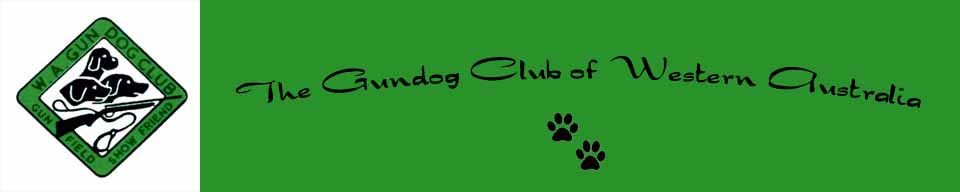 John & Nell Minty Obedience, Rally & Trick Dog TrialSaturday, 22 June 2024 at Dogs West Lower OvalEntries close: 10/06/2024 JUDGES:UDX CDX ----------------------------------------------- Mr F WaringUD CD CCD--------------------------------------------- Dr D WebbRALLY MASTER & EXCELLENT ---------------- Ms C DidsmanRALLY ADVANCED & NOVICE ------------------ Mrs S PowellTRICK DOG ADVANCED & STARTER -------- Ms D HydeTRICK DOG INTERMEDIATE & NOVICE ----- Ms A Houston**The Club reserves the right to reallocate or appoint additional judges as required**ENTRIES TO:ONLINE: https://www.topdogevents.com.au   EMAIL: gdcwatrial@gmail.com - with copy of paymentPOST: Mrs M Hankinson 32 Wallangarra Drive Bedfordale WA 6112ENTRY FEES: MEMBERS: $8.00 NON-MEMBERS: $10.00BANK TRANSFER BSB: 066 108 ACCOUNT: 00903006 REF: HANDLER NAMECHEQUES PAYABLE TO "GUNDOG CLUB OF WA INC"CATALOGUES: FACEBOOK - OBEDIENCE WAMEMBERSHIP: DUE 01 NOVEMBER EACH YEAR - DOUBLE/SINGLE: $15.00GATES OPEN: 7:30amCHECK IN TIME: Obedience 08:30 Rally 09:00 Tricks 10:00JUDGING TIME: OBEDIENCE: 9:00am RALLY: 9:30am TRICK: 10:30amTROPHIES: Rosettes 1st place - qualifying scores onlyENQUIRIES: Maggie Hankinson Tel: 9399 6564 / gdcwatrial@gmail.com